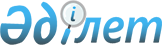 Вопросы Министерства юстиции Республики КазахстанПостановление Правительства Республики Казахстан от 28 октября 2004 года № 1120.

      Примечание РЦПИ!

      В текст постановления внесены изменения на казахском языке, на русском языке текст не изменяется в соответствии с постановлением Правительства РК от 30.12.2014 № 1401 (вводится в действие со дня его официального опубликования).


      В целях реализации Указа Президента Республики Казахстан от 29 сентября 2004 года N 1449 "О мерах по дальнейшему совершенствованию системы государственного управления Республики Казахстан" Правительство Республики Казахстан ПОСТАНОВЛЯЕТ: 
      1. Утвердить прилагаемые: 
      1) Положение о Министерстве юстиции Республики Казахстан; 
      2) исключен постановлением Правительства РК от 29.12.2012 № 1802;

      3) исключен постановлением Правительства РК от 29.12.2012 № 1802;


      4) изменения и дополнения, которые вносятся в некоторые решения Правительства Республики Казахстан.
      Сноска. Пункт 1 с изменениями, внесенными постановлением Правительства РК от 29.12.2012 № 1802.

      2. Исключен постановлением Правительства РК от 28.03.2008 N 300(порядок введения в действие см. п.5).

      3. Исключен постановлением Правительства РК от 29.12.2016 № 904 .


      4. Утвердить прилагаемые: 
      1) исключен постановлением Правительства РК от 28.03.2008 N 300;

      2) исключен постановлением Правительства РК от 28.03.2008 N 300;

      3) исключен постановлением Правительства РК от 02.08.2011 № 900;

      4) исключен постановлением Правительства РК от 28.03.2008 N 300;

      4-1) исключен постановлением Правительства РК от 29.12.2012 № 1802;

      5) исключен постановлением Правительства РК от 29.12.2012 № 1802;

      6) исключен постановлением Правительства РК от 28.03.2008 N 300; 

      7) исключен постановлением Правительства РК от 29.12.2012 № 1802.

      Сноска. Пункт 4 с изменениями, внесенными постановлениями Правительства РК от 28.03.2008 N 300 (порядок введения в действие см. п. 5); от 02.08.2011 № 900; от 13.01.2012 № 34 (вводится в действие со дня подписания); от 29.12.2012 № 1802.

      5. Исключен постановлением Правительства РК от 28.03.2008 N 300 (порядок введения в действие см. п. 5).


      6. Признать утратившими силу некоторые решения Правительства Республики Казахстан согласно приложению. 
      7. Настоящее постановление вводится в действие со дня его подписания, за исключением подпунктов 140-3), 140-4), 140-5), 140-6), 140-7), 140-8) и 140-9) функций центрального аппарата пункта 16 Положения, которые вводятся в действие с 11 апреля 2019 года в соответствии с законами Республики Казахстан от 5 октября 2018 года "О стандартизации" и "О внесении изменений и дополнений в некоторые законодательные акты Республики Казахстан по вопросам обеспечения единства измерений и стандартизации".
      Сноска. Пункт 7 в редакции постановления Правительства РК от 19.03.2019 № 131.

 Положение о Министерстве юстиции Республики Казахстан
      Сноска. Положение – в редакции постановления Правительства РК от 19.10.2022 № 835 (порядок введения в действие см. п.2). Глава 1. Общие положения
      1. Министерство юстиции Республики Казахстан (далее – Министерство) является государственным органом Республики Казахстан, осуществляющим руководство в сферах:
      1) ведения законопроектной работы, совершенствования законодательства;
      2) правового обеспечения международных договоров, координации иностранной правовой помощи;
      3) судебно-экспертной деятельности;
      4) осуществления государственной регистрации;
      5) организации и оказания юридической помощи, правовой пропаганды;
      6) осуществления государственной политики в области охраны и защиты прав интеллектуальной собственности;
      7) обеспечения исполнения исполнительных документов.
      2. Министерство осуществляет свою деятельность в соответствии с Конституцией и законами Республики Казахстан, актами Президента и Правительства Республики Казахстан, иными нормативными правовыми актами, а также настоящим Положением.
      3. Министерство является юридическим лицом в организационно-правовой форме государственного учреждения, имеет печати с изображением Государственного Герба Республики Казахстан и штампы со своим наименованием на казахском языке, бланки установленного образца, счета в органах казначейства в соответствии с законодательством Республики Казахстан.
      4. Министерство вступает в гражданско-правовые отношения от собственного имени.
      5. Министерство имеет право выступать стороной гражданско-правовых отношений от имени государства, если оно уполномочено на это в соответствии с законодательством Республики Казахстан.
      6. Министерство по вопросам своей компетенции в установленном законодательством порядке принимает решения, оформляемые приказами руководителя Министерства и другими актами, предусмотренными законодательством Республики Казахстан.
      7. Структура и лимит штатной численности Министерства утверждаются в соответствии с законодательством Республики Казахстан.
      8. Местонахождение юридического лица: 010000, город Астана, район "Есиль", проспект Мәңгілік ел, дом 8.
      9. Настоящее Положение является учредительным документом Министерства.
      10. Финансирование деятельности Министерства осуществляется из республиканского бюджета в соответствии с законодательством Республики Казахстан.
      11. Министерству запрещается вступать в договорные отношения с субъектами предпринимательства на предмет выполнения обязанностей, являющихся полномочиями Министерства. 
      Если Министерству законодательными актами предоставлено право осуществлять приносящую доходы деятельность, то полученные доходы направляются в государственный бюджет, если иное не установлено законодательством Республики Казахстан. Глава 2. Задачи и полномочия Министерства
      12. Задачи:
      1) участие в формировании национального законодательства, направленного на обеспечение верховенства прав и свобод человека и гражданина, суверенитета Республики Казахстан, устойчивое и поступательное развитие казахстанского общества и государства, путем участия в разработке и реализации общегосударственной стратегии развития, координации, а также ведения законопроектной работы, анализа, совершенствования, систематизации законодательства Республики Казахстан, проведения юридической экспертизы проектов нормативных правовых актов, организации проведения научной правовой и научной лингвистической экспертиз по проектам законов;
      2) проведение анализа регуляторного воздействия по документам, предусмотренным Предпринимательским кодексом Республики Казахстан, в порядке, определяемом уполномоченным органом по предпринимательству;
      3) правовое обеспечение деятельности Казахстана на международной арене в целях защиты его национальных интересов и укрепления авторитета республики в мировом сообществе, в том числе путем подготовки и заключения международных договоров Республики Казахстан;
      4) осуществление государственной регистрации юридических лиц, являющихся некоммерческими организациями, учетной регистрации их филиалов и представительств, государственной регистрации нормативных правовых актов центральных государственных органов и их ведомств, местных представительных и исполнительных органов, а также акимов и ревизионных комиссий областей, городов республиканского значения, столицы, обеспечение государственного учета нормативных правовых актов Республики Казахстан;
      5) реализация государственной политики в сфере государственной регистрации прав на недвижимое имущество, регистрации залога движимого имущества, государственного технического обследования недвижимого имущества и ведения реестра залога движимого имущества;
      6) формирование и реализация государственной политики в сфере осуществления государственной регистрации, организации и оказания юридической помощи, правовой пропаганды;
      7) формирование и реализация государственной политики в сфере судебно-экспертной деятельности;
      8) формирование и реализация государственной политики в области охраны и защиты прав интеллектуальной деятельности;
      9) осуществление производства по делам об административных правонарушениях в соответствии с законом Республики Казахстан;
      10) формирование и реализация государственной политики в сфере исполнения исполнительных документов.
      Сноска. Пункт 12 с изменением, внесенным постановлением Правительства РК от 29.06.2023 № 513.


      13. Полномочия:
      1) права:
      запрашивать и получать в установленном законодательством порядке от государственных органов, организаций, их должностных лиц необходимую информацию и материалы;
      вносить предложения о привлечении к ответственности должностных лиц, указанных в Плане законопроектных работ Правительства, допустивших нарушение срока внесения законопроекта;
      вносить предложения о необходимости разработки нормативных правовых актов, направленных на реализацию поручений Главы государства, Правительства, документов Системы государственного планирования;
      обращаться в суд; 
      возбуждать административные производства, а также осуществлять подготовку необходимых материалов по административному производству для его рассмотрения руководством;
      сотрудничать с министерствами юстиции иностранных государств и международными организациями по вопросам своей компетенции;
      обращаться с запросом в соответствующие государственные органы за дополнительной информацией, необходимой в сфере информационной безопасности;
      2) обязанности:
      принимать обязательные для исполнения нормативные правовые акты в пределах своей компетенции;
      принимать и рассматривать обращения физических и юридических лиц в порядке и сроки, установленные Административным процедурно-процессуальным кодексом Республики Казахстан;
      проводить анализ для выявления системных ошибок при рассмотрении обращений граждан и юридических лиц;
      осуществлять иные полномочия, предусмотренные законами Республики Казахстан, актами Президента и Правительства Республики Казахстан.
      14. Функции:
      1) ведения законопроектной работы, совершенствование законодательства;
      2) установление и поддержка международных связей с соответствующими организациями иностранных государств;
      3) подготовка, организация заключения и исполнения в соответствии с законодательством Республики Казахстан международных договоров о правовой помощи и правовом сотрудничестве с иностранными государствами;
      4) проведение анализа по вопросам гармонизации, унификации законодательства Республики Казахстан и иностранных государств, а также имплементации признанных Казахстаном международных норм в законодательстве Республики Казахстан;
      5) внесение предложений в Правительство Республики Казахстан об инициировании судебных и арбитражных разбирательств с иностранными инвесторами по представлению компетентного государственного органа;
      6) юридическая экспертиза проектов международных договоров, нормативных правовых актов, инвестиционных контрактов, заключаемых Правительством Республики Казахстан, договоров займа, заключаемых под гарантии Республики Казахстан;
      7) обеспечение защиты разработанных государственных секретов в соответствии с законодательством Республики Казахстан;
      8) обеспечение реализации условий международных договоров;
      9) законопроектная работа, разработка Концептуального плана законотворческой работы и текущих планов законопроектных работ, а также проектов нормативных правовых актов;
      9-1) разработка проектов законов по вопросам совершенствования уголовного и уголовно-процессуального законодательства, подготавливаемых в рамках законодательной инициативы Правительства;
      10) координация научно-исследовательской работы государственных органов и организаций в сфере законодательства, а также законопроектной работы центральных государственных органов, разрабатывающих проекты законов в порядке законодательной инициативы Правительства Республики Казахстан;
      11) организация проведения научной правовой, научной лингвистической экспертиз по проекту закона и международным договорам, участницей которых намеревается стать Республика Казахстан, а также проектам международных договоров, подлежащих ратификации;
      12) анализ и обобщение практики применения законодательства Республики Казахстан в сфере своей деятельности, в том числе результатов правового мониторинга нормативных правовых актов в соответствии с Законом Республики Казахстан "О правовых актах", и внесение соответствующих предложений по его совершенствованию, устранению причин и условий, способствующих нарушению законодательства Республики Казахстан;
      13) официальное разъяснение нормативных правовых актов Правительства Республики Казахстан по поручению Премьер-Министра совместно с заинтересованными государственными органами;
      14) государственная регистрация нормативных правовых актов центральных государственных органов и их ведомств, нормативных правовых актов маслихатов, акиматов, акимов и ревизионных комиссий, обеспечение правовой информатизации, ведение Государственного реестра нормативных правовых актов Республики Казахстан, ведение единой системы правовой информации;
      15) анализ рынка юридических услуг, формирование перечня потенциальных консультантов в целях исключения конфликта интересов;
      16) Исключен постановлением Правительства РК от 29.06.2023 № 513.


      17) координация и методологическое руководство деятельностью юридических служб центральных исполнительных органов, взаимодействие с юридическими службами аппаратов акимов областей, городов республиканского значения и столицы;
      18) рассмотрение и дача рекомендаций по проектам договоров на сумму, составляющую не менее двухмиллионнократного размера месячного расчетного показателя, заключаемых с иностранными контрагентами от имени Правительства Республики Казахстан, с использованием иностранного арбитража в качестве способа разрешения споров между сторонами;
      19) организация проведения государственных закупок;
      20) представление и защита интересов Правительства и Премьер-Министра в судах по поручению Премьер-Министра, его заместителя или Руководителя Аппарата Правительства, а также участие в конституционном производстве по поручению Премьер-Министра по вопросам, входящим в компетенцию Министерства юстиции, ставшим предметом разбирательства, оказание правовой и консультационной помощи государственным органам в судебных разбирательствах;
      21) участие в разъяснении законодательства, переговорных процессах по разрешению споров, проводимых уполномоченными государственными органами;
      22) соблюдение и защита прав, свобод и законных интересов человека и гражданина, организаций и государств;
      23) дача заключения по проекту закона, разработанному в порядке законодательной инициативы Правительства Республики Казахстан, включающего результаты юридической экспертизы по проекту подзаконного нормативного правового акта и проекту программы информационного сопровождения и разъяснения;
      24) привлечение для осуществления законопроектных, экспертных, научно-исследовательских работ и консультаций специалистов и экспертов государственных органов, организаций, в том числе зарубежных, с использованием в этих целях бюджетных и иных средств;
      25) обеспечение защиты и представления интересов государства в арбитражах, иностранных арбитражах, иностранных государственных и судебных органах, а также в процессе до арбитражного (судебного) урегулирования споров;
      26) анализ причин предъявления судебных и арбитражных претензий к Республике Казахстан и Правительству Республики Казахстан, в том числе к государственным органам;
      27) оценка перспектив судебных или арбитражных разбирательств, проводимых за рубежом с участием Правительства Республики Казахстан, и своевременное принятие мер по защите интересов государства;
      28) оказание научно-методической и юридической помощи государственным органам в пределах своей компетенции;
      29) оказание электронных услуг с применением информационных систем в соответствии с законодательством Республики Казахстан об информатизации;
      30) исполнение судебных поручений и ходатайств иностранных государств в соответствии с международными договорами;
      31) обращение с иском в суд в защиту прав, свобод и охраняемых законом интересов граждан, а также общественных или государственных интересов в порядке, установленном Гражданским процессуальным кодексом Республики Казахстан;
      32) представление информации по запросам государственных органов, наделенных контрольными и надзорными функциями;
      33) обеспечение соблюдения органами юстиции информационной безопасности;
      34) создание и обеспечение функционирования единой системы правовой информации, оказание помощи центральным исполнительным и иным центральным государственным органам в справочно-информационной работе;
      35) обеспечение правовой информатизации, ведения информационной системы "Е-заңнама" ("Е-законодательство");
      36) контроль в центральных государственных органах и их ведомствах, маслихатах и их аппаратах, акиматах, аппаратах акимов, ревизионных комиссиях областей, городов республиканского значения, столицы в сфере соблюдения законодательства Республики Казахстан, регулирующего издание, государственную регистрацию, отмену нормативных правовых актов, подлежащих государственной регистрации в органах юстиции, и официального опубликования нормативных правовых актов;
      37) внесение представлений об устранении нарушений закона в отношении нормативных правовых актов государственных органов, подлежащих государственной регистрации в органах юстиции, но не прошедших ее, в отношении нормативных правовых актов центральных и местных государственных органов, акимов, применяемых ими, но не опубликованных в установленном порядке, опубликование которых обязательно в соответствии со статьей 4 Конституции Республики Казахстан, в отношении нормативных правовых актов, подлежащих государственной регистрации в органах юстиции, противоречащих законодательству Республики Казахстан, и в иных случаях, установленных законодательными актами Республики Казахстан;
      38) координация работы иностранных юридических консультантов, привлекаемых Правительством Республики Казахстан для защиты и представления интересов государства в арбитражах, иностранных арбитражах, иностранных государственных и судебных органах, а также в процессе до арбитражного (судебного) урегулирования споров;
      39) разработка и утверждение порядка по отбору кандидатов в панель арбитров и медиаторов международного арбитражного института;
      40) внесение предложений по вопросам создания, реорганизации и ликвидации подведомственных организаций;
      41) обеспечение повышения качества, доступности оказания государственных услуг, проведение внутреннего контроля за качеством оказания государственных услуг в соответствии с законодательством Республики Казахстан;
      42) обеспечение соблюдения законов и иных нормативных правовых актов Республики Казахстан в области мобилизационной подготовки и мобилизации;
      43) администрирование бюджетных программ по всем видам гарантированной государством юридической помощи;
      44) осуществление стратегических, регулятивных, реализационных и контрольных функций в пределах своей компетенции;
      45) разработка и принятие в пределах своей компетенции нормативных правовых актов;
      46) разработка и утверждение подзаконных нормативных правовых актов, определяющих порядок оказания государственных услуг в регулируемой сфере;
      47) разработка и утверждение порядка размещения и публичного обсуждения проектов подзаконных нормативных правовых актов на интернет-портале открытых НПА;
      48) разработка и утверждение плана развития Министерства;
      49) рассмотрение обращений физических и юридических лиц в пределах своей компетенции в порядке и сроки, установленные законодательством Республики Казахстан, а также проведение анализа и выявление системных проблем, поднимаемых заявителями;
      50) предоставление на договорной основе эталонных законодательных актов и иных нормативных правовых актов, информационных и справочно-методических материалов, в том числе с использованием единой системы правовой информации;
      51) межведомственная координация организации правовой пропаганды, участие в разъяснении законодательства;
      52) согласование в порядке, определяемом Правительством Республики Казахстан, программ информационного сопровождения и разъяснения разрабатываемых законопроектов и принятых законов в соответствии с Законом Республики Казахстан "О правовых актах";
      53) координация деятельности уполномоченных органов по правовому мониторингу нормативных правовых актов;
      54) обеспечение в соответствии с законодательством исполнения исполнительных документов";
      55) осуществление контроля за деятельностью государственного судебного исполнителя;
      56) осуществление лицензирования деятельности частных судебных исполнителей;
      57) принятие решения о приостановлении или прекращении действия лицензии частного судебного исполнителя, а также инициирование исков о лишении лицензий частных судебных исполнителей по основаниям, предусмотренным Законом Республики Казахстан "Об исполнительном производстве и статусе судебных исполнителей";
      57-1) ведение Государственного реестра лицензий частных судебных исполнителей Республики Казахстан;
      58) регулирование и осуществление контроля за деятельностью частных судебных исполнителей в пределах своей компетенции;
      59) разработка методических, инструктивных и разъяснительных материалов по вопросам исполнительного производства;
      60) заключение договоров с государственными органами о подключении частных судебных исполнителей к публичным реестрам и электронным базам данных;
      61) определение порядка осуществления выбора единой электронной торговой площадки по реализации арестованного имущества;
      61-1) осуществление контроля за деятельностью оператора Единой электронной торговой площадки;
      62) разработка и утверждение типовых форм постановлений судебных исполнителей;
      63) разработка и утверждение формы отчета и сводного отчета об оказанной частными судебными исполнителями гарантированной государством юридической помощи;
      64) разработка и утверждение формы соглашения об оказании гарантированной государством юридической помощи частными судебными исполнителями;
      65) утверждение правил и размера оплаты деятельности частного судебного исполнителя, связанной с принятием принудительных мер по исполнительным документам о взыскании алиментов и заработной платы;
      66) разработка и утверждение требований к местонахождению и оборудованию служебного помещения частного судебного исполнителя;
      67) установление порядка проведения аттестации лиц, прошедших стажировку и претендующих на право занятия деятельностью частного судебного исполнителя;
      68) разработка и утверждение образцов удостоверения и личной печати частных судебных исполнителей;
      69) разработка и утверждение правил прохождения стажировки у частного судебного исполнителя;
      70) утверждение размера оплаты деятельности частного судебного исполнителя;71) разработка и утверждение порядка учетной регистрации частных судебных исполнителей;
      72) разработка и утверждение положения комиссии по аттестации лиц, претендующих на право занятия деятельностью частного судебного исполнителя;
      73) Исключен постановлением Правительства РК от 29.06.2023 № 513.


      74) утверждение правил реализации арестованного имущества, в том числе на торгах в форме электронного аукциона;
      75) утверждение перечня видов заработной платы и (или) иного дохода, которые получают родители и из которых производится удержание алиментов;
      76) разработка и утверждение порядка осуществления контроля за деятельностью частных судебных исполнителей;
      77) разработка и утверждение правил делопроизводства частных судебных исполнителей;
      78) утверждение формы и сроков предоставления региональной палатой частных судебных исполнителей информации о своей деятельности ;
      79) определение порядка распределения исполнительных документов посредством государственной автоматизированной информационной системы исполнительного производства между частными судебными исполнителями;
      80) утверждение образцов форменной одежды (без погон), жетона и эмблемы государственных судебных исполнителей;
      81) утверждение натуральных норм обеспечения государственных судебных исполнителей форменной одеждой (без погон) по согласованию с центральным уполномоченным органом по бюджетному планированию;
      82) утверждение методики расчета расходов по исполнительному производству;
      83) установление правил осуществления исполнительного производства по взысканию с государства сумм капитализации соответствующих повременных платежей по возмещению вреда, причиненного жизни и здоровью работников, в случаях отсутствия или недостаточности имущества у ликвидируемого юридического лица, признанного в установленном порядке ответственным за данный вред;
      84) взаимодействие со службами исполнительного производства зарубежных государств и международными организациями в сфере исполнения решений международных, иностранных судов и арбитражей;
      85) участие в установленном законодательством порядке в подготовке и заключении международных договоров о взаимной охране прав интеллектуальной собственности, подписании таких договоров;
      86) реализация норм и положений международных договоров и соглашений по обеспечению защиты прав на интеллектуальную собственность;
      87) участие в проведении научно-исследовательских и других работ в области правовой охраны и использования объектов интеллектуальной собственности;
      88) разработка и утверждение правил внесения топологий в Государственный реестр топологий интегральных микросхем и выдачи свидетельств о регистрации, удостоверений авторов;
      89) разработка и утверждение правил регистрации селекционных достижений в Государственном реестре селекционных достижений и выдачи охранных документов и их дубликатов, аннулирования и досрочного прекращения действия патентов;
      90) разработка и утверждение правил регистрации объектов промышленной собственности в Государственном реестре изобретений, Государственном реестре полезных моделей, Государственном реестре промышленных образцов и выдачи охранных документов и их дубликатов, признания недействительными и досрочного прекращения действия патентов;
      91) разработка и утверждение правил регистрации товарных знаков, географических указаний и наименований мест происхождения товаров в Государственных реестрах товарных знаков, географических указаний и наименований мест происхождения товаров и выдачи охранных документов и их дубликатов, прекращения действия регистрации и признания ее недействительной;
      92) разработка и утверждение правил регистрации в Государственном реестре топологий интегральных микросхем передачи исключительного права, предоставления права на использование топологий;
      93) разработка и утверждение правил регистрации в Государственном реестре селекционных достижений передачи исключительного права, предоставления права на использование селекционного достижения, открытую или принудительную лицензию;
      94) разработка и утверждение правил регистрации в соответствующих Государственных реестрах передачи исключительного права, предоставления права на использование объекта промышленной собственности, открытую или принудительную лицензию;
      95) разработка и утверждение правил регистрации в Государственном реестре товарных знаков передачи исключительного права, предоставления права на использование товарного знака;
      96) разработка и утверждение правил предоставления выписок из Государственных реестров селекционных достижений, изобретений, полезных моделей, промышленных образцов, товарных знаков, географических указаний, наименований мест происхождения товаров, топологий интегральных микросхем;
      97) определение порядка опубликования в бюллетене сведений, относящихся к регистрации селекционных достижений, объектов промышленной собственности, товарных знаков, географических указаний, наименований мест происхождения товаров, и о зарегистрированных топологиях;
      98) разработка и утверждение правил рассмотрения заявок на объекты промышленной собственности, селекционные достижения, товарные знаки в соответствии с международными договорами, ратифицированными Республикой Казахстан;
      99) разработка и утверждение правил экспертизы заявок о регистрации топологий;
      100) разработка и утверждение правил проведения предварительной экспертизы заявок на селекционные достижения;
      101) разработка и утверждение правил проведения экспертизы заявок на объекты промышленной собственности, товарные знаки, географические указания, наименования мест происхождения товаров, регистрацию топологий;
      102) организация деятельности по регистрации авторского права в официальных реестрах;
      103) аккредитация организаций, управляющих имущественными правами на коллективной основе;
      104) разработка и утверждение правил проведения аттестации лиц, претендующих на занятие деятельностью патентного поверенного, регистрации в реестре патентных поверенных и внесения в него изменений;
      105) разработка и утверждение положений об аттестационной комиссии, апелляционном совете, апелляционной комиссии, комиссии по признанию товарного знака общеизвестным в Республике Казахстан;
      106) организация деятельности аттестационной комиссии, апелляционного совета, апелляционной комиссии и комиссии по признанию товарного знака общеизвестным в Республике Казахстан;
      107) разработка и утверждение правил рассмотрения апелляционным советом возражений;
      108) осуществление государственного контроля в сфере государственной регистрации юридических лиц, прав на недвижимое имущество, за деятельностью организаций, управляющих имущественными правами на коллективной основе, а также за использованием товарного знака, знака обслуживания, наименования места происхождения товара или фирменного наименования в соответствии с Предпринимательским кодексом Республики Казахстан ;
      109) осуществление контроля за деятельностью государственной организации, осуществляющей экспертизу в сфере патентного дела и регистрацию авторского права в официальных реестрах;
      110) осуществление межведомственной координации деятельности и методической помощи уполномоченным органам, а также заинтересованным организациям в области охраны и защиты прав интеллектуальной собственности;
      111) выработка предложений по совершенствованию законодательства в области охраны и защиты прав интеллектуальной собственности;
      112) мониторинг реализации уполномоченными органами и организациями государственной политики по охране и защите прав интеллектуальной собственности, включая соблюдение ими законодательства и исполнения международных договоров в данной сфере;
      113) организация деятельности по проведению экспертизы заявок на выдачу охранных документов на объекты промышленной собственности, селекционные достижения, топологии интегральных микросхем, товарные знаки, знаки обслуживания, географические указания и наименования мест происхождения товаров, ведение соответствующих государственных реестров, выдачу охранных документов и осуществление мер по поддержанию их в силе, в том числе в соответствии с международными договорами Республики Казахстан;
      114) установление размера вознаграждения и условий его выплаты в случаях, предусмотренных пунктом 5 статьи 26, пунктом 3 статьи 39 Закона Республики Казахстан "Об авторском праве и смежных правах;
      114-1) утверждение минимальных ставок авторского вознаграждения за некоторые виды использования произведений по согласованию с заинтересованными уполномоченными органами в сферах культуры, развития и поддержки частного предпринимательства;
      114-2) утверждение минимальных ставок вознаграждения исполнителям и производителям фонограмм по согласованию с заинтересованными уполномоченными органами в сферах культуры, развития и поддержки частного предпринимательства;
      114-3) утверждение инструкции по применению минимальных ставок авторского вознаграждения за некоторые виды использования произведений;
      114-4) утверждение инструкции по применению минимальных ставок вознаграждения исполнителям и производителям фонограмм;
      115) методическое руководство деятельностью по государственной регистрации юридических лиц и учетной регистрации филиалов и представительств;
      116) осуществление методического руководства по вопросам государственной регистрации прав на недвижимое имущество некоммерческого акционерного общества "Государственная корпорация "Правительство для граждан";
      117) контроль за соблюдением территориальными органами юстиции требований Закона Республики Казахстан "О государственной регистрации юридических лиц и учетной регистрации филиалов и представительств";
      118) Исключен постановлением Правительства РК от 29.06.2023 № 513.


      119) нормативно-методологическое обеспечение, осуществление контроля за регистрацией актов гражданского состояния и обеспечение функционирования соответствующих баз данных;
      120) нормативно-методологическое обеспечение деятельности государственной корпорации "Правительство для граждан" по вопросам государственной регистрации актов гражданского состояния;
      121) осуществление государственного контроля за деятельностью государственной корпорации "Правительство для граждан" в сфере государственной регистрации актов гражданского состояния в соответствии с Предпринимательским кодексом Республики Казахстан;
      122) согласование решения уполномоченного органа в области защиты прав детей Республики Казахстан об аккредитации агентства по усыновлению;
      123) разработка и утверждение порядка организации государственной регистрации актов гражданского состояния, внесения в них изменений, исправлений, дополнений, аннулирования и восстановления актов гражданского состояния;
      124) утверждение форм актовых записей, свидетельств и справок о государственной регистрации актов гражданского состояния в электронной форме и на бумажном носителе;
      125) установление форм заявлений о вступлении в брак (супружество), о расторжении брака (супружества), справок о брачной правоспособности, о смерти;
      126) государственная регистрация юридических лиц, являющихся некоммерческими организациями, учетная регистрация их филиалов и представительств;
      127) осуществление государственного контроля за деятельностью Государственной корпорации "Правительство для граждан" в сфере государственной регистрации юридических лиц, являющихся коммерческими организациями, и учетной регистрации их филиалов и представительств в соответствии с Предпринимательским кодексом Республики Казахстан;
      128) направление в государственную корпорацию "Правительство для граждан" представления об устранении нарушений в случае выявления нарушения законодательства Республики Казахстан;
      129) согласование цен на услуги по государственной регистрации юридических лиц, являющихся коммерческими организациями, и учетной регистрации их филиалов и представительств, реализуемые регистрирующим органом, устанавливаемых решением уполномоченного органа, осуществляющего организацию и координацию деятельности Государственной корпорации "Правительство для граждан", по согласованию с антимонопольным органом;
      130) определение содержания типового устава юридических лиц, относящихся к субъектам малого, среднего и крупного предпринимательства;
      131) установление формы справок о государственной регистрации (перерегистрации) юридических лиц, учетной регистрации (перерегистрации) филиалов (представительств);
      132) установление формы заявлений о государственной регистрации (перерегистрации) юридического лица, учетной регистрации (перерегистрации) филиала (представительства), государственной регистрации внесенных изменений и дополнений в учредительные документы юридического лица, не относящегося к субъекту частного предпринимательства, а также акционерного общества, положения об его филиалах (представительствах);
      133) установление формы заявления о выдаче дубликата устава (положения) юридического лица, не относящегося к субъекту частного предпринимательства, а также акционерного общества, их филиалов и представительств;
      134) установление формы заявлений о государственной регистрации ликвидации юридического лица, прекращении деятельности филиала (представительства);
      135) утверждение совместно с органом внутренних дел правил создания, ведения и использования национальных реестров идентификационных номеров;
      135-1) утверждение правил формирования бизнес - идентификационного номера;
      136) централизованное осуществление формирования и ведение бизнес-идентификационных номеров и представление информации регистрирующим органам и иным государственным учреждениям не позднее двух рабочих дней с момента их обращений, а также представление информации государственным органам, наделенным контрольными и надзорными функциями, по их запросу в случаях, предусмотренных законодательными актами Республики Казахстан;
      137) ведение национального реестра бизнес-идентификационных номеров;
      138) осуществление государственного регулирования в сфере государственной регистрации прав на недвижимое имущество, регистрации залога движимого имущества, государственного технического обследования недвижимого имущества и ведения реестра залога движимого имущества;
      139) разработка и утверждение требований к сопровождению правового кадастра и правил доступа к правовому кадастру;
      140) разработка и утверждение правил представления статистической и иной отчетной информации в области государственной регистрации прав на недвижимое имущество;
      141) согласование цен на товары (работы, услуги), производимые и (или) реализуемые регистрирующим органом, за государственную регистрацию прав на недвижимое имущество, в том числе в ускоренном порядке, и государственное техническое обследование зданий, сооружений и (или) их составляющих;
      142) принятие мер по повышению качества оказания государственных услуг с учетом заключения общественного мониторинга качества оказания государственных услуг;
      143) в пределах своей компетенции координация проведения процедур публичного обсуждения Консультативного документа регуляторной политики и проектов нормативных правовых актов в соответствии с Законом Республики Казахстан "О правовых актах";
      144) согласование коэффициента зонирования (К зон), учитывающего месторасположение объекта налогообложения в населенном пункте, который утверждается в соответствии с методикой расчета коэффициента зонирования местными исполнительными органами в порядке, установленном Налоговым кодексом Республики Казахстан;
      145) разработка и утверждение инструкции по государственному техническому обследованию объектов недвижимости;
      145-1) разработка и утверждение формы кадастрового паспорта объекта недвижимости по согласованию с центральным уполномоченным органом по управлению земельными ресурсами;
      145-2) разработка и утверждение совместно с центральным уполномоченным органом по управлению земельными ресурсами порядка ведения и использования информационной системы единого государственного кадастра недвижимости;
      146) определение порядка взаимодействия государственных органов по обмену информацией для целей ведения правового и иных кадастров;
      147) определение порядка представления информации из правового кадастра;
      148) определение порядка и сроков внесения в информационную систему правового кадастра идентификационных и технических сведений недвижимого имущества на вновь созданное недвижимое имущество, проведения государственного технического обследования недвижимого имущества, порядка присвоения кадастрового номера первичным и вторичным объектам недвижимости, а также формы сведений, обязательных для внесения в информационную систему правового кадастра, формы кадастрового паспорта объекта недвижимости;
      149) определение порядка электронной регистрации прав (обременений прав) на недвижимое имущество;
      150) определение сроков и порядка проведения систематической регистрации в Республике Казахстан в правовом кадастре;
      151) осуществление руководства, координации и контроля за деятельностью территориальных органов юстиции по организации и обеспечению законности в сфере правового обслуживания населения нотариусами;
      152) руководство деятельностью государственных нотариальных контор, содействие развитию частного нотариата, контроль за законностью совершаемых нотариальных действий и соблюдением правил делопроизводства государственными и частными нотариусами;
      153) осуществление регулирования нотариальной деятельности в пределах своей компетенции;
      154) разработка и утверждение правил пользования единой нотариальной информационной системой по согласованию с уполномоченным органом в сфере информатизации и уполномоченным органом в сфере обеспечения информационной безопасности;
      155) разработка и утверждение порядка ведения реестров единой нотариальной информационной системы по согласованию с уполномоченным органом в сфере информатизации;
      156) разработка и утверждение формы представления отчетности о функционировании реестров единой нотариальной информационной системы;
      157) разработка и утверждение правил по нотариальному делопроизводству по согласованию с уполномоченным государственным органом управления архивами и документацией Республики Казахстан с участием республиканской нотариальной палаты;
      158) разработка и утверждение правил совершения нотариальных действий нотариусами;
      159) разработка и утверждение положения об аттестации должностных лиц аппаратов акимов городов районного значения, поселков, сел, сельских округов, совершающих нотариальные действия;
      160) разработка и утверждение положения о государственном реестре лицензий на право занятия нотариальной деятельностью;
      161) разработка и утверждение персонального состава аттестационных комиссий юстиции на право занятия нотариальной деятельностью и регламента их работ;
      162) разработка и утверждение порядка и условий проведения тестирования лиц, прошедших стажировку и претендующих на право занятия нотариальной деятельностью;
      163) утверждение критериев оценки степени рисков;
      164) согласование положения о повышении квалификации нотариусов;
      165) согласование положения о порядке прохождения стажировки стажерами нотариусов;
      166) разработка и утверждение требований к помещению нотариуса;
      167) разработка и утверждение форм реестров регистрации нотариальных действий (в том числе электронного реестра единой нотариальной информационной системы), нотариальных свидетельств и постановлений, удостоверительных надписей на сделках и свидетельствуемых документах;
      168) разработка методических, инструктивных и разъяснительных материалов по вопросам нотариата;
      169) утверждение минимального количества нотариусов по каждому нотариальному округу на основании представления территориального органа юстиции совместно с территориальной нотариальной палатой;
      170) разработка и утверждение правил оплаты за прохождение стажировки стажерами нотариуса;
      171) осуществление лицензирования деятельности нотариусов;
      172) принятие решений о приостановлении, прекращении и возобновлении действия лицензии на право занятия нотариальной деятельностью, а также инициирование исков о лишении лицензий нотариусов;
      173) размещение решения о приостановлении или возобновлении действия лицензии на право занятия нотариальной деятельностью на интернет-ресурсе лицензиара;
      174) ведение Государственного реестра лицензий на право занятия нотариальной деятельностью, а также размещение на интернет-ресурсе сведений о лицах, которым выданы лицензии;
      175) ведение Государственного реестра лицензий на право занятия адвокатской деятельностью, обеспечение размещения на интернет-ресурсе сведений реестра, а также списков адвокатов, занимающихся адвокатской деятельностью, и сведений о приостановлении, возобновлении, лишении и прекращении действия лицензий адвокатов;
      176) осуществление лицензирования деятельности адвокатов;
      177) осуществление контроля за качеством гарантированной государством юридической помощи, оказываемой физическим и юридическим лицам адвокатами, нотариусами, частными судебными исполнителями, юридическими консультантами;
      178) утверждение правил и размеров оплаты гарантированной государством юридической помощи, оказанной адвокатом, юридическим консультантом, и возмещения расходов, связанных с правовым консультированием, защитой и представительством, а также проведением примирительных процедур;
      178-1) утверждение перечня документов, подтверждающих право на получение гарантированной государством юридической помощи;
      179) утверждение порядка учета гарантированной государством юридической помощи, оказанной адвокатом, юридическим консультантом;
      180) осуществление контроля за деятельностью палат юридических консультантов;
      181) разработка и утверждение типового устава палаты юридических консультантов;
      182) ведение реестра палат юридических консультантов;
      183) разработка и утверждение типового договора страхования профессиональной ответственности юридических консультантов по согласованию с уполномоченным органом финансового регулирования Республики Казахстан;
      184) разработка и утверждение типового договора страхования профессиональной ответственности адвокатов по согласованию с уполномоченным органом финансового регулирования Республики Казахстан;
      185) формирование и реализация государственной политики в сфере оказания юридической помощи;
      186) обеспечение функционирования и развития системы гарантированной государством юридической помощи;
      187) осуществление контроля за качеством оказываемой гарантированной государством юридической помощи;
      188) разработка и утверждение критериев качества оказания гарантированной государством юридической помощи;
      189) согласование стандартов оказания юридической помощи;
      190) согласование критериев качества оказания юридической помощи;
      191) осуществление международного сотрудничества в сфере оказания юридической помощи;
      192) координация деятельности лиц, оказывающих гарантированную государством юридическую помощь;
      193) проведение мониторинга законодательства Республики Казахстан об адвокатской деятельности и юридической помощи, обеспечение полноты объема и качества оказания юридической помощи;
      194) обеспечение правового информирования населения о лицах, оказывающих юридическую помощь, механизмах, основаниях и условиях оказания юридической помощи;
      195) обеспечение опубликования не реже одного раза в год в периодических печатных изданиях, распространяемых на всей территории Республики Казахстан, и размещение на своем интернет-ресурсе информации о системе и основных итогах оказания гарантированной государством юридической помощи;
      196) проставление апостиля на официальных документах, исходящих из органов юстиции, регистрации актов гражданского состояния и иных государственных органов, а также нотариусов;
      197) осуществление лицензирования в сфере судебно-экспертной деятельности;
      198) прием квалификационных экзаменов и выдача квалификационного свидетельства судебного эксперта на право производства определенного вида судебной экспертизы;
      199) осуществление государственного регулирования цен на судебно-экспертные услуги, оказываемые органами судебной экспертизы;
      200) согласование штатного расписания и структуры органа судебных экспертиз по представлению директора органа судебных экспертиз;
      201) организация и осуществление научно-методического и информационного обеспечения судебной экспертиз, а также подбора, подготовки, переподготовки и повышения квалификации лиц, осуществляющих судебно-экспертную деятельность;
      202) материально-техническое обеспечение государственных судебно-экспертных организаций;
      203) создание и обеспечение функционирования электронных информационных ресурсов и информационных систем, информационно-коммуникационных сетей в области судебной экспертизы, организации доступа к ним физических и юридических лиц в соответствии с законодательством Республики Казахстан в сфере информатизации;
      204) разработка и утверждение перечня видов судебных экспертиз и экспертных специальностей, квалификация по которым присваивается Министерством юстиции Республики Казахстан;
      205) разработка и утверждение правил организации и производства судебных экспертиз и исследований;
      206) разработка и утверждение правил обращения с объектами судебной экспертизы;
      207) разработка и утверждение правил определения категорий сложности судебных экспертиз, порядка исчисления сроков производства судебных экспертиз в зависимости от категории их сложности, а также оснований и порядка приостановления и продления срока производства судебных экспертиз;
      208) разработка и утверждение нормативов нагрузки судебных экспертов органов судебной экспертизы;
      209) разработка и утверждение правил определения стоимости производства судебной экспертизы в органах судебной экспертизы;
      210) разработка и утверждение правил валидации методов и методик судебно-экспертных исследований;
      211) разработка и утверждение правил разработки, апробирования и внедрения методик судебно-экспертных исследований;
      212) разработка и утверждение правил формирования, ведения и использования Государственного реестра методик судебно-экспертных исследований Республики Казахстан;
      213) ведение Государственного реестра методик судебно-экспертных исследований Республики Казахстан;
      214) разработка и утверждение стандартов и требований к специально оснащенным помещениям для производства судебной экспертизы;
      215) разработка и утверждение правил квалификационной подготовки судебных экспертов;
      216) разработка и утверждение правил приема экзаменов для присвоения квалификации судебного эксперта;
      217) разработка и утверждение положения о комиссии по присвоению квалификации судебного эксперта и ее состава;
      218) разработка и утверждение правил аттестации судебных экспертов;
      219) разработка и утверждение положения о комиссии по проведению аттестации судебных экспертов и ее состава;
      220) аттестация судебных экспертов;
      221) разработка и утверждение правил повышения квалификации судебных экспертов;
      222) разработка и утверждение правил формирования, ведения и использования Государственного реестра судебных экспертов Республики Казахстан;
      223) ведение Государственного реестра судебных экспертов Республики Казахстан;
      224) разработка и утверждение положения о комиссии по лицензированию судебно-экспертной деятельности и ее состава;
      225) разработка и утверждение кодекса этики судебного эксперта;
      226) подбор и расстановка кадров судебных экспертов;
      227) координация научно-исследовательской работы в сфере судебной экспертизы;
      228) осуществление подготовки и внесение предложений о разработке, внесении изменений, пересмотре и отмене национальных, межгосударственных стандартов, национальных классификаторов технико-экономической информации, рекомендаций по стандартизации в уполномоченный орган в порядке, установленном законодательством Республики Казахстан, в курируемых сферах;
      229) осуществление разработки национальных стандартов и национальных классификаторов технико-экономической информации в сфере судебно-экспертной деятельности по согласованию с уполномоченным органом в сфере стандартизации;
      230) рассмотрение проектов документов по стандартизации и национального плана стандартизации в сфере судебно-экспертной деятельности;
      231) осуществление подготовки предложений по созданию технических комитетов по стандартизации в сфере судебно-экспертной деятельности;
      232) участие в работе технических комитетов по стандартизации и национального органа по стандартизации, международных организаций по стандартизации в сфере судебно-экспертной деятельности;
      233) участие в реализации единой государственной политики в области обеспечения единства измерений в сфере судебно-экспертной деятельности;
      234) осуществление контроля за деятельностью лиц, занимающихся судебно-экспертной деятельностью на основании лицензии;
      234-1) разработка и утверждение профессионального стандарта в сфере судебно-экспертной деятельности;
      235) составление протоколов и рассмотрение дел об административных правонарушениях, наложение административных взысканий в пределах своей компетенции;
      236) внесение в уполномоченный орган в области мобилизационной подготовки предложений по совершенствованию мобилизационной подготовки и мобилизации;
      237) участие в разработке мобилизационного плана Республики Казахстан и плана производства товаров, выполнения работ и оказания услуг на соответствующий период;
      238) определение порядка обеспечения ведения единой базы данных аналитических, консалтинговых, социологических и иных исследований, финансируемых из республиканского и местных бюджетов, проводимых по заказу государственных органов и местных исполнительных органов, их подведомственных организаций, субъектов квазигосударственного сектора, в том числе совместных исследований с международными организациями;
      239) проведение правового мониторинга нормативных правовых актов, принятых Министерством, и (или) разработчиком которых оно является, либо относящихся к его компетенции, и своевременное принятие мер по внесению в них изменений и (или) дополнений или признанию их утратившими силу;
      240) утверждение перечней измерений, относящихся к государственному регулированию, совместно с уполномоченным органом в области технического регулирования и метрологии;
      241) проведение правовой экспертизы проектов соглашений о переработке твердых полезных ископаемых на предмет соответствия требованиям законодательства Республики Казахстан;
      242) разработка и согласование с уполномоченным органом в области саморегулирования проектов нормативных правовых актов по вопросам саморегулирования;
      243) осуществление анализа регуляторного воздействия;
      244) ведение реестра саморегулируемых организаций в соответствующей сфере (отрасли);
      245) согласование правил и стандартов саморегулируемых организаций, основанных на обязательном членстве (участии);
      246) аттестация лиц, претендующих на занятие деятельностью патентного поверенного, их регистрация в реестре патентных поверенных, исключение из реестра патентных поверенных, признание недействительным свидетельства патентного поверенного и аннулирование сведений в реестре патентных поверенных;
      247) организация деятельности по регистрации заявок на выдачу охранных документов на объекты промышленной собственности, селекционные достижения, топологии интегральных микросхем, товарные знаки, знаки обслуживания, географические указания и наименования мест происхождения товаров, в том числе в соответствии с международными договорами Республики Казахстан;
      248) организация деятельности по регистрации лицензионных договоров на использование объектов промышленной собственности, селекционных достижений, топологий интегральных микросхем, открытых лицензий и договоров уступки охранных документов;
      249) юридическая экспертиза и согласование проектов актов органов Евразийского экономического союза, нормативных правовых актов Республики Казахстан по вопросам международной экономической интеграции на предмет их соответствия праву Евразийского экономического союза;
      250) рассмотрение запросов международных судебных органов, поступивших в государственные органы, а также согласование проектов обращений в международные судебные органы, инициированных уполномоченными государственными органами;
      251) согласование консолидированного ответа на запрос Суда Евразийского экономического союза;
      252) согласование проектов обращений в Суд Евразийского экономического союза, инициированных уполномоченными государственными органами, и представление их в Министерство иностранных дел Республики Казахстан для дальнейшего направления в Суд Евразийского экономического союза по дипломатическим каналам;
      253) определение порядка взаимодействия с уполномоченными органами по исполнению исполнительных документов о выселении (вселении), сносе, порядке общения с ребенком и определения места жительства ребенка;
      254) приостановление расходных операций по текущему счету, предназначенному для хранения взысканных сумм в пользу взыскателей, частного судебного исполнителя, действия лицензии которого приостановлено или прекращено, либо которого лишили лицензии;
      255) обеспечение размещения на интернет-ресурсе государственного органа сведений о лицах, которым выдана лицензия частного судебного исполнителя, с указанием их фамилий, имен, отчеств (если они указаны в документе, удостоверяющем личность), даты выдачи лицензии и ее номера;
      256) определение порядка участия юридических консультантов в оказании гарантированной государством юридической помощи, организуемой палатами юридических консультантов;
      256-1) осуществление формирования, мониторинга реализации и оценки результатов государственного социального заказа в порядке, определяемом уполномоченным органом в сфере взаимодействия с неправительственными организациями;
      256-2) создание совета по взаимодействию и сотрудничеству с неправительственными организациями;
      256-3) представление информации по реализации государственного социального заказа в уполномоченный орган в сфере взаимодействия с неправительственными организациями;
      256-4) размещение на своем интернет-ресурсе планируемых тем и информации по реализации государственного социального заказа, а также оценке результатов государственного социального заказа;
      256-5) оказание информационной, консультативной, методической поддержки неправительственным организациям, осуществляющим государственный социальный заказ; 
      256-6) предоставление государственных грантов в пределах своей компетенции через оператора в сфере грантового финансирования неправительственных организаций и рассмотрение отчета оператора о результатах реализации государственных грантов;
      256-7) осуществление оценки эффективности государственных грантов с привлечением представителей гражданского общества в соответствии с правилами формирования, предоставления, мониторинга и оценки эффективности государственных грантов;
      256-8) на основе рекомендаций Координационного совета по взаимодействию с неправительственными организациями при уполномоченном органе в сфере взаимодействия с неправительственными организациями формирование государственных грантов по направлениям и объемам финансирования;
      256-9) проведение конкурсного отбора стратегических партнеров и заключение с ними договоров в соответствии с правилами осуществления государственного заказа на реализацию стратегического партнерства;
      256-10) осуществление оценки исполнения стратегическими партнерами обязательств в соответствии с заключенными договорами и правилами осуществления государственного заказа на реализацию стратегического партнерства;
      256-11) ежегодно до 1 декабря представление в уполномоченный орган в сфере взаимодействия с неправительственными организациями информации о результатах государственного заказа на реализацию стратегического партнерства в соответствии с правилами осуществления государственного заказа на реализацию стратегического партнерства;
      257) утверждение правил проверки достоверности списков инициативной группы граждан по созданию политической партии, членов политической партии;
      258) проведение цифровой трансформации органов юстиции;
      259) проведение функционального анализа деятельности в соответствии с методикой по проведению отраслевых (ведомственных) функциональных обзоров деятельности государственных органов, утверждаемой уполномоченным органом в сфере развития системы государственного управления;
      260) утверждение правил разработки, согласования проектов подзаконных нормативных правовых актов;
      261) утверждение методических рекомендаций по определению типовых функций государственных органов;
      262) утверждение перечня нормативных правовых актов, не подлежащих государственной регистрации в органах юстиции;
      263) утверждение правил разработки, согласования и государственной регистрации нормативных правовых актов;
      264) утверждение правил проведения правового мониторинга;
      265) утверждение правил ведения Государственного реестра нормативных правовых актов Республики Казахстан, Эталонного контрольного банка нормативных правовых актов Республики Казахстан;
      266) утверждение совместно с уполномоченными органами в сферах государственного планирования и противодействия коррупции правил организации и проведения научной экспертизы, а также отбора научных экспертов;
      267) утверждение правил стимулирования государством внесения значительного вклада в оказание комплексной социальной юридической помощи;
      268) утверждение образца, правил оформления, выдачи, замены, сдачи, изъятия и уничтожения свидетельства о рождении;
      269) утверждение требований к защите свидетельства о рождении;
      270) контроль за своевременной реализацией законодательных актов, в том числе разработкой и принятием подзаконных актов;
      271) утверждение инструкции по формированию Эталонного контрольного банка нормативных правовых актов Республики Казахстан, а также внесению в него сведений;
      272) утверждение перечня и описания наград, формы наградного листа за внесение значительного вклада в оказание комплексной социальной юридической помощи;
      272-1) внесение предложений в уполномоченный орган в области признания профессиональных квалификаций по внесению изменений и дополнений в реестр профессий;
      272-2) выработка предложений по разработке и (или) актуализации профессиональных стандартов и направление их в уполномоченный орган в области признания профессиональных квалификаций;
      272-3) формирование потребности рынка труда в признании профессиональных квалификаций с учетом актуальности профессий в текущем и будущем периодах по согласованию с местными исполнительными органами областей, городов республиканского значения и столицы;
      272-4) внесение предложений в уполномоченный орган в области признания профессиональных квалификаций по условиям признания профессиональных квалификаций;
      272-5) разработка и утверждение положения об отраслевых советах по профессиональным квалификациям;
      273) осуществление иных функций, предусмотренных законами, актами Президента и Правительства Республики Казахстан.
      Сноска. Пункт 14 с изменениями, внесенными постановлениями Правительства РК от 28.12.2022 № 1082 (вводится в действие по истечении десяти календарных дней после дня его первого официального опубликования); от 17.03.2023 № 236 (вводится в действие по истечении десяти календарных дней после дня его первого официального опубликования); от 23.05.2023 № 397; от 29.06.2023 № 513; от 04.09.2023 № 764 (вводится в действие с 04.09.2023); от 26.09.2023 № 835.

 Глава 3. Статус, полномочия первого руководителя государственного органа
      15. Руководство Министерством осуществляется первым руководителем, который несет персональную ответственность за выполнение возложенных на Министерство задач и осуществление им своих полномочий.
      16. Первый руководитель Министерства назначается на должность и освобождается от должности в соответствии с законодательством Республики Казахстан.
      17. Первый руководитель Министерства имеет заместителей (вице-министры), которые назначаются на должности и освобождаются от должностей в соответствии с законодательством Республики Казахстан.
      18. Полномочия первого руководителя Министерства:
      1) в соответствии с законодательством назначает на должности и освобождает от должностей работников Министерства, вопросы трудовых отношений которых отнесены к его компетенции;
      2) в установленном законодательством порядке налагает дисциплинарные взыскания и применяет меры по поощрению сотрудников Министерства, решает вопросы трудовых отношений, отнесенных к его компетенции;
      3) подписывает приказы;
      4) представляет Министерство во всех государственных органах и иных организациях;
      5) утверждает регламент работы Министерства; 
      6) принимает меры, направленные на противодействие коррупции в Министерстве, и несет персональную ответственность за принятие антикоррупционных мер;
      7) устанавливает возможность делегирования первым руководителем государственного органа отдельным руководителям структурных подразделений права подписи документов организационно-технического характера, а также участия и выражения позиции государственного органа в межведомственных совещаниях.
      Исполнение полномочий первого руководителя Министерства в период его отсутствия осуществляется лицом, его замещающим в соответствии с действующим законодательством.
      19. Первый руководитель определяет полномочия своих заместителей (вице-министры) в соответствии с действующим законодательством.
      20. Аппарат Министерства возглавляет руководитель аппарата. Глава 4. Имущество Министерства
      21. Министерство может иметь на праве оперативного управления обособленное имущество в случаях, предусмотренных законодательством.
      Имущество Министерства формируется за счет имущества, переданного ему собственником, а также имущества (включая денежные доходы), приобретенного в результате собственной деятельности и иных источников, не запрещенных законодательством Республики Казахстан.
      22. Имущество, закрепленное за Министерством, относится к республиканской собственности.
      23. Министерство не вправе самостоятельно отчуждать или иным способом распоряжаться закрепленным за ним имуществом и имуществом, приобретенным за счет средств, выданных ему по плану финансирования, если иное не установлено законодательством. Глава 5. Реорганизация и упразднение Министерства
      24. Реорганизация и упразднение Министерства осуществляются в соответствии с законодательством Республики Казахстан. Перечень организаций, находящихся в ведении Министерства:
      1. Республиканское государственное предприятие на праве хозяйственного ведения "Институт законодательства и правовой информации Республики Казахстан" Министерства юстиции Республики Казахстан.
      2. Республиканское государственное предприятие на праве хозяйственного ведения "Национальный институт интеллектуальной собственности".
      3. Республиканское государственное казенное предприятие "Центр судебных экспертиз" Министерства юстиции Республики Казахстан. Перечень территориальных органов, находящихся в ведении Министерства:
      1. Департамент юстиции области Абай Министерства юстиции Республики Казахстан.
      2. Департамент юстиции Акмолинской области Министерства юстиции Республики Казахстан.
      3. Департамент юстиции Актюбинской области Министерства юстиции Республики Казахстан.
      4. Департамент юстиции Алматинской области Министерства юстиции Республики Казахстан.
      5. Департамент юстиции города Алматы Министерства юстиции Республики Казахстан.
      6. Департамент юстиции Атырауской области Министерства юстиции Республики Казахстан.
      7. Департамент юстиции Западно-Казахстанской области Министерства юстиции Республики Казахстан.
      8. Департамент юстиции Жамбылской области Министерства юстиции Республики Казахстан.
      9. Департамент юстиции области Жетісу Министерства юстиции Республики Казахстан.
      10. Департамент юстиции Карагандинской области Министерства юстиции Республики Казахстан.
      11. Департамент юстиции Кызылординской области Министерства юстиции Республики Казахстан.
      12. Департамент юстиции Костанайской области Министерства юстиции Республики Казахстан.
      13. Департамент юстиции Мангистауской области Министерства юстиции Республики Казахстан.
      14. Департамент юстиции города Астаны Министерства юстиции Республики Казахстан.
      15. Департамент юстиции Павлодарской области Министерства юстиции Республики Казахстан.
      16. Департамент юстиции Северо-Казахстанской области Министерства юстиции Республики Казахстан.
      17. Департамент юстиции Туркестанской области Министерства юстиции Республики Казахстан.
      18. Департамент юстиции области Ұлытау Министерства юстиции Республики Казахстан.
      19. Департамент юстиции Восточно-Казахстанской области Министерства юстиции Республики Казахстан.
      20. Департамент юстиции города Шымкента Министерства юстиции Республики Казахстан.
      21. Межрайонное управление юстиции города Семей Департамента юстиции области Абай Министерства юстиции Республики Казахстан.
      22. Урджарское межрайонное управление юстиции Департамента юстиции области Абай Министерства юстиции Республики Казахстан.
      23. Аккольское межрайонное управление юстиции Департамента юстиции Акмолинской области Министерства юстиции Республики Казахстан.
      24. Есильское межрайонное управление юстиции Департамента юстиции Акмолинской области Министерства юстиции Республики Казахстан.
      25. Целиноградское межрайонное управление юстиции Департамента юстиции Акмолинской области Министерства юстиции Республики Казахстан.
      26. Бурабайское межрайонное управление юстиции Департамента юстиции Акмолинской области Министерства юстиции Республики Казахстан.
      27. Енбекшиказахское межрайонное управление юстиции Департамента юстиции Алматинской области Министерства юстиции Республики Казахстан.
      28. Карасайское межрайонное управление юстиции Департамента юстиции Алматинской области Министерства юстиции Республики Казахстан.
      29. Илийское межрайонное управление юстиции Департамента юстиции Алматинской области Министерства юстиции Республики Казахстан.
      30. Мугалжарское межрайонное управление юстиции Департамента юстиции Актюбинской области Министерства юстиции Республики Казахстан.
      31. Уилское межрайонное управление юстиции Департамента юстиции Актюбинской области Министерства юстиции Республики Казахстан.
      32. Хромтауское межрайонное управление юстиции Департамента юстиции Актюбинской области Министерства юстиции Республики Казахстан.
      33. Шалкарское межрайонное управление юстиции Департамента юстиции Актюбинской области Министерства юстиции Республики Казахстан.
      34. Жылыойское межрайонное управление юстиции Департамента юстиции Атырауской области Министерства юстиции Республики Казахстан.
      35. Махамбетское межрайонное управление юстиции Департамента юстиции Атырауской области Министерства юстиции Республики Казахстан.
      36. Курмангазинское межрайонное управление юстиции Департамента юстиции Атырауской области Министерства юстиции Республики Казахстан.
      37. Акжаикское межрайонное управление юстиции Департамента юстиции Западно-Казахстанской области Министерства юстиции Республики Казахстан.
      38. Бурлинское межрайонное управление юстиции Департамента юстиции Западно-Казахстанской области Министерства юстиции Республики Казахстан.
      39. Межрайонное управление юстиции района Бәйтерек Департамента юстиции Западно-Казахстанской области Министерства юстиции Республики Казахстан.
      40. Казталовское межрайонное управление юстиции Департамента юстиции Западно-Казахстанской области Министерства юстиции Республики Казахстан.
      41. Жамбылское межрайонное управление юстиции Департамента юстиции Жамбылской области Министерства юстиции Республики Казахстан.
      42. Т. Рыскуловское межрайонное управление юстиции Департамента юстиции Жамбылской области Министерства юстиции Республики Казахстан.
      43. Таласское межрайонное управление юстиции Департамента юстиции Жамбылской области Министерства юстиции Республики Казахстан.
      44. Шуское межрайонное управление юстиции Департамента юстиции Жамбылской области Министерства юстиции Республики Казахстан.
      45. Аксуское межрайонное управление юстиции Департамента юстиции области Жетісу Министерства юстиции Республики Казахстан.
      46. Управление юстиции Панфиловского района Департамента юстиции области Жетісу Министерства юстиции Республики Казахстан.
      47. Межрайонное управление юстиции города Текели Департамента юстиции области Жетісу Министерства юстиции Республики Казахстан.
      48. Межрайонное управление юстиции города Темиртау Департамента юстиции Карагандинской области Министерства юстиции Республики Казахстан.
      49. Управление юстиции Каркаралинского района Департамента юстиции Карагандинской области Министерства юстиции Республики Казахстан.
      50. Межрайонное управление юстиции города Балхаша Департамента юстиции Карагандинской области Министерства юстиции Республики Казахстан.
      51. Аулиекольское межрайонное управление юстиции Департамента юстиции Костанайской области Министерства юстиции Республики Казахстан.
      52. Житикаринское межрайонное управление юстиции Департамента юстиции Костанайской области Министерства юстиции Республики Казахстан.
      53. Мендыкаринское межрайонное управление юстиции Департамента юстиции Костанайской области Министерства юстиции Республики Казахстан.
      54. Межрайонное управление юстиции Беимбета Майлина Департамента юстиции Костанайской области Министерства юстиции Республики Казахстан.
      55. Межрайонное управление юстиции города Аркалыка Департамента юстиции Костанайской области Министерства юстиции Республики Казахстан.
      56. Аральское межрайонное управление юстиции Департамента юстиции Кызылординской области Министерства юстиции Республики Казахстан.
      57. Кармакшинское межрайонное управление юстиции Департамента юстиции Кызылординской области Министерства юстиции Республики Казахстан.
      58. Жанакорганское межрайонное управление юстиции Департамента юстиции Кызылординской области Министерства юстиции Республики Казахстан.
      59. Межрайонное управление юстиции города Жанаозена Департамента юстиции Мангистауской области Министерства юстиции Республики Казахстан.
      60. Управление юстиции Бейнеуского района Департамента юстиции Мангистауской области Министерства юстиции Республики Казахстан.
      61. Мангистауское межрайонное управление юстиции Департамента юстиции Мангистауской области Министерства юстиции Республики Казахстан.
      62. Межрайонное управление юстиции города Аксу Департамента юстиции Павлодарской области Министерства юстиции Республики Казахстан.
      63. Актогайское межрайонное управление юстиции Департамента юстиции Павлодарской области Министерства юстиции Республики Казахстан.
      64. Теренкольское межрайонное управление юстиции Департамента юстиции Павлодарской области Министерства юстиции Республики Казахстан.
      65. Межрайонное управление юстиции города Экибастуза Департамента юстиции Павлодарской области Министерства юстиции Республики Казахстан.
      66. Кызылжарское межрайонное управление юстиции Департамента юстиции Северо-Казахстанской области Министерства юстиции Республики Казахстан.
      67. Межрайонное управление юстиции имени Шал акына Департамента юстиции Северо-Казахстанской области Министерства юстиции Республики Казахстан.
      68. Тайыншинское межрайонное управление юстиции Департамента юстиции Северо-Казахстанской области Министерства юстиции Республики Казахстан.
      69. Межрайонное управление юстиции имени Габита Мусрепова Департамента юстиции Северо-Казахстанской области Министерства юстиции Республики Казахстан.
      70. Жанааркинское межрайонное управление юстиции Департамента юстиции области Ұлытау Министерства юстиции Республики Казахстан.
      71. Межрайонное управление юстиции города Жезказгана Департамента юстиции области Ұлытау Министерства юстиции Республики Казахстан.
      72. Межрайонное управление юстиции города Кентау Департамента юстиции Туркестанской области Министерства юстиции Республики Казахстан.
      73. Жетысайское межрайонное управление юстиции Департамента юстиции Туркестанской области Министерства юстиции Республики Казахстан.
      74. Ордабасинское межрайонное управление юстиции Департамента юстиции Туркестанской области Министерства юстиции Республики Казахстан.
      75. Сайрамское межрайонное управление юстиции Департамента юстиции Туркестанской области Министерства юстиции Республики Казахстан.
      76. Сарыагашское межрайонное управление юстиции Департамента юстиции Туркестанской области Министерства юстиции Республики Казахстан.
      77. Алтайское межрайонное управление юстиции Департамента юстиции Восточно-Казахстанской области Министерства юстиции Республики Казахстан.
      78. Курчумское межрайонное управление юстиции Департамента юстиции Восточно-Казахстанской области Министерства юстиции Республики Казахстан.
      79. Межрайонное управление юстиции города Риддера Департамента юстиции Восточно-Казахстанской области Министерства юстиции Республики Казахстан. Перечень государственных учреждений, находящихся в
ведении Министерства
      Сноска. Заголовок перечня в редакции постановления Правительства РК от 23.09.2014 № 1009 (порядок введения в действие см. п. 5).
      Сноска. Перечень с изменениями, внесенными постановлениями Правительства РК от 23.09.2014 № 1009 (порядок введения в действие см. п. 5); от 03.02.2017 № 34.  Министерство
      Сноска. Раздел исключен постановлением Правительства РК от 28.03.2019 № 149. Перечень
государственных учреждений - территориальных органов
Министерства юстиции Республики Казахстан
      Сноска. Перечень исключен постановлением Правительства РК от 29.12.2012 № 1802. Перечень
организаций, находящихся в ведении
Министерства юстиции Республики Казахстан
      Сноска. Перечень исключен постановлением Правительства РК от 29.12.2012 № 1802.
      Сноска. Положение дополнено Перечнем в соответствии с постановлением Правительства РК от 13.01.2012 № 34 (вводится в действие со дня подписания).  Перечень
государственных учреждений - территориальных органов
Комитета по исполнению судебных актов
Министерства юстиции Республики Казахстан
      Сноска. Перечень исключен постановлением Правительства РК от 29.12.2012 № 1802. Изменения и дополнения, которые вносятся в некоторые решения Правительства Республики Казахстан
      1. Утратил силу постановлением Правительства РК от 07.06.2012 № 753 (вводится в действие по истечении двадцати одного календарного дня после первого официального опубликования).
      2. Утратил силу постановлением Правительства РК от 07.06.2012 № 753 (вводится в действие по истечении двадцати одного календарного дня после первого официального опубликования).
      3. Утратил силу постановлением Правительства РК от 22.05.2012 № 653 (вводится в действие по истечении десяти календарных дней после первого официального опубликования).
      4. Утратил силу постановлением Правительства РК от 02.06.2007 N 454 (вводится в действие с 09.08.2007). Положение о Комитете по организации правовой помощи и оказанию юридических услуг населению Министерства юстиции Республики Казахстан
      Сноска. Положение исключено постановлением Правительства РК от 28.03.2008 N 300 (порядок введения в действие см. п. 5).   Структура Комитета по организации правовой помощи и оказанию юридических услуг населению Министерства юстиции Республики Казахстан
      Сноска. Структура исключена постановлением Правительства РК от 28.03.2008 N 300 (порядок введения в действие см. п. 5).  Положение о Комитете уголовно-исполнительной системы Министерства юстиции Республики Казахстан
      Сноска. Положение исключено постановлением Правительства РК от 28.03.2008 N 300 (порядок введения в действие см. п. 5). Структура Комитета уголовно-исполнительной системы Министерства юстиции Республики Казахстан
      Сноска. Структура исключена постановлением Правительства РК от 28.03.2008 N 300 (порядок введения в действие см. п. 5).  Перечень государственных учреждений - территориальных подразделений Комитета уголовно-исполнительной системы Министерства юстиции Республики Казахстан
      Сноска. Перечень исключен постановлением Правительства РК от 02.08.2011 № 900. Перечень организаций, находящихся в ведении Комитета уголовно-исполнительной системы Министерства юстиции Республики Казахстан
      Сноска. Перечень исключен постановлением Правительства РК от 02.08.2011 № 900. Положение о Комитете регистрационной службы Министерства юстиции Республики Казахстан
      Сноска. Положение исключено постановлением Правительства РК от 28.03.2008 N 300 (порядок введения в действие см. п. 5).  Структура Комитета регистрационной службы Министерства юстиции Республики Казахстан
      Сноска. Структура исключена постановлением Правительства РК от 28.03.2008 N 300 (порядок введения в действие см. п. 5).  Перечень организаций, находящихся в ведении Комитета регистрационной службы и оказания правовой помощи Министерства юстиции Республики Казахстан
      Сноска. Перечень исключен постановлением Правительства РК от 29.12.2012 № 1802. Положение о Комитете по правам интеллектуальной собственности Министерства юстиции Республики Казахстан
      Сноска. Положение исключено постановлением Правительства РК от 28.03.2008 N 300 (порядок введения в действие см. п. 5).  Структура Комитета по правам интеллектуальной собственности Министерства юстиции Республики Казахстан
      Сноска. Структура исключена постановлением Правительства РК от 28.03.2008 N 300 (порядок введения в действие см. п. 5).  Перечень организаций, находящихся в ведении Комитета по правам интеллектуальной собственности Министерства юстиции Республики Казахстан
      Сноска. Перечень исключен постановлением Правительства РК от 29.12.2012 № 1802. Перечень
утративших силу некоторых решений
Правительства Республики Казахстан
      1. Постановление Правительства Республики Казахстан от 11 марта 1999 года N 223 "Вопросы Министерства юстиции Республики Казахстан" (САПП Республики Казахстан, 1999 г., N 8, ст. 63). 
      2. Подпункт 2) пункта 5 постановления Правительства Республики Казахстан от 27 апреля 1999 года N 487 "О создании Республиканского государственного предприятия "Республиканский центр правовой информации" (САПП Республики Казахстан, 1999 г., N 15, ст. 159). 
      3. Подпункт 2) пункта 1 постановления Правительства Республики Казахстан от 14 июня 1999 года N 733 "О внесении дополнений в постановления Правительства Республики Казахстан от 12 декабря 1998 года N 1278 и от 11 марта 1999 года N 223" (САПП Республики Казахстан, 1999 г., N 27, ст. 250). 
      4. Подпункт 1) пункта 1 постановления Правительства Республики Казахстан от 15 июня 1999 года N 771 "Вопросы Комитета регистрационной службы Министерства юстиции Республики Казахстан" (САПП Республики Казахстан, 1999 г., N 27, ст. 260). 
      5. Подпункт 3) пункта 5 постановления Правительства Республики Казахстан от 30 июня 1999 года N 906 "О создании Республиканского государственного предприятия "Центр по недвижимости Комитета регистрационной службы Министерства юстиции Республики Казахстан по Акмолинской области". 
      6. Подпункты 2) и 3) пункта 4 изменений и дополнений, которые вносятся в некоторые решения Правительства Республики Казахстан, утвержденных постановлением Правительства Республики Казахстан от 2 августа 1999 года N 1093 "О внесении изменений и дополнений в некоторые решения Правительства Республики Казахстан" (САПП Республики Казахстан, 1999 г., N 40, ст. 343). 
      7. Пункт 4 изменений, которые вносятся в некоторые решения Правительства Республики Казахстан, утвержденных постановлением Правительства Республики Казахстан от 3 сентября 1999 года N 1301 "О внесении изменений в некоторые решения Правительства Республики Казахстан" (САПП Республики Казахстан, 1999 г., N 45, ст. 403). 
      8. Подпункт 1) пункта 1 постановления Правительства Республики Казахстан от 12 ноября 1999 года N 1695 "О внесении изменений в некоторые решения Правительства Республики Казахстан" (САПП Республики Казахстан 1999 г., N 50, ст. 490). 
      9. Постановление Правительства Республики Казахстан от 4 февраля 2000 года N 163 "О внесении дополнения в постановление Правительства Республики Казахстан от 11 марта 1999 года N 223" (САПП Республики Казахстан, 2000 г., N 5-6, ст. 66). 
      10. Пункт 4 постановления Правительства Республики Казахстан от 28 февраля 2000 года N 314 "О реорганизации государственного учреждения "Институт законодательства Министерства юстиции Республики Казахстан". 
      11. Постановление Правительства Республики Казахстан от 5 июня 2000 года N 852 "О внесении изменений и дополнений в постановление Правительства Республики Казахстан от 11 марта 1999 года N 223" (САПП Республики Казахстан, 2000 г., N 25, ст. 295). 
      12. Пункт 2 изменений и дополнений, которые вносятся в некоторые решения Правительства Республики Казахстан от 18 августа 2000 года N 1278 "О реорганизации Республиканского государственного казенного предприятия "Институт повышения квалификации Министерства юстиции Республики Казахстан" (САПП Республики Казахстан, 2000 г., N 36-37, ст. 435). 
      13. Подпункт 3) пункта 1 постановления Правительства Республики Казахстан от 23 августа 2000 года N 1295 "О внесении изменений и дополнений в некоторые решения Правительства Республики Казахстан" (САПП Республики Казахстан, 2000 г., N 36-37, ст. 439). 
      14. Пункт 3 изменений и дополнений, которые вносятся в некоторые решения Правительства Республики Казахстан, утвержденных постановлением Правительства Республики Казахстан от 30 января 2001 года N 151 "Некоторые вопросы Министерства юстиции Республики Казахстан" (САПП Республики Казахстан, 2001 г., N 4-5, ст. 45). 
      15. Пункт 2 и подпункт 2) пункта 7 постановления Правительства Республики Казахстан от 29 марта 2001 года N 411 "Вопросы Комитета по правам интеллектуальной собственности Министерства юстиции Республики Казахстан" (САПП Республики Казахстан, 2001 г., N 12, ст. 139). 
      16. Подпункт 1) пункта 3 постановления Правительства Республики Казахстан от 14 апреля 2001 года N 494 "Некоторые вопросы упразднения Комитета по исполнению судебных постановлений Министерства юстиции Республики Казахстан" (САПП Республики Казахстан, 2001 г., N 14, ст. 174). 
      17. Постановление Правительства Республики Казахстан от 15 июня 2001 года N 824 "О внесении дополнения в постановление Правительства Республики Казахстан от 11 марта 1999 года N 223" (САПП Республики Казахстан, 2001 г., N 23, ст. 284). 
      18. Пункты 4 и 5 изменений, которые вносятся в некоторые решения Правительства Республики Казахстан, утвержденных постановлением Правительства Республики Казахстан от 2 ноября 2001 года N 1389 "Вопросы лицензирования деятельности по оценке имущества"  (САПП Республики Казахстан, 2001 г., N 39, ст. 490). 
      19. Постановление Правительства Республики Казахстан от 28 декабря 2001 года N 1750 "О внесении дополнений в некоторые решения Правительства Республики Казахстан" (САПП Республики Казахстан, 2001 г., N 49-50, ст. 588). 
      20. Подпункты 1), 2) пункта 2 постановления и пункт 7 изменений и дополнений, которые вносятся в некоторые решения Правительства Республики Казахстан, утвержденных постановлением Правительства Республики Казахстан от 28 декабря 2001 года N 1755 "Вопросы Комитета уголовно-исполнительной системы Министерства юстиции Республики Казахстан" (САПП Республики Казахстан, 2001 г., N 49-50, ст. 590). 
      21. Абзацы пятый и шестой пункта 1 постановления Правительства Республики Казахстан от 23 апреля 2002 года N 461 "О внесении дополнений в постановление Правительства Республики Казахстан от 11 марта 1999 года N 223" (САПП Республики Казахстан, 2002 г., N 12, ст. 122). 
      22. Подпункт 2) пункта 5 постановления Правительства Республики Казахстан от 30 мая 2002 года N 596 "Отдельные вопросы государственных предприятий Комитета уголовно- 
      исполнительной системы Министерства юстиции Республики Казахстан". 
      23. Пункт 7 постановления Правительства Республики Казахстан от 13 июня 2002 года N 639 "Некоторые вопросы Комитета уголовно-исполнительной системы Министерства юстиции Республики Казахстан". 
      24. Пункт 1, абзацы второй и третий пункта 2 постановления Правительства Республики Казахстан от 14 июня 2002 года N 644 "О внесении изменений в постановления Правительства Республики Казахстан от 11 марта 1999 года N 223 и от 28 декабря 2001 года N 1755" (САПП Республики Казахстан, 2002 г., N 17, ст. 187). 
      25. Постановление Правительства Республики Казахстан от 22 августа 2002 года N 939 "О внесении изменений и дополнений в постановление Правительства Республики Казахстан от 11 марта 1999 года N 223" (САПП Республики Казахстан, 2002 г., N 28, ст. 316). 
      26. Пункт 4 постановления Правительства Республики Казахстан от 29 ноября 2002 года N 1270 "О создании государственных учреждений Комитета уголовно-исполнительной системы Министерства юстиции Республики Казахстан" (САПП Республики Казахстан, 2002 г., N 43, ст. 431). 
      27. Пункт 3 постановления Правительства Республики Казахстан от 23 июля 2003 года N 731 "О переименовании государственного учреждения "Отдел охраны и надзора Управления Комитета уголовно-исполнительной системы по Алматинской области" (САПП Республики Казахстан, 2003 г., N 30, ст. 296). 
      28. Подпункт 1) пункта 2 постановления Правительства Республики Казахстан от 31 декабря 2003 года N 1369 "О переименовании государственных учреждений - территориальных органов Министерства юстиции Республики Казахстан" (САПП Республики Казахстан, 2003 г., N 49, ст. 566). 
      29. Подпункт 2) пункта 5 постановления Правительства Республики Казахстан от 8 января 2004 года N 14 "О реорганизации дочернего государственного предприятия "Енбек-Кокшетау" Республиканского государственного предприятия "Енбек-Астана" исправительных учреждений Комитета уголовно-исполнительной системы Министерства юстиции Республики Казахстан". 
      30. Постановление Правительства Республики Казахстан от 9 января 2004 года N 22 "О внесении изменений в постановление Правительства Республики Казахстан от 11 марта 1999 года N 223" (САПП Республики Казахстан, 2004 г., N 1, ст. 13). 
      31. Пункты 2 и 4 изменений и дополнений, которые вносятся в некоторые решения Правительства Республики Казахстан, утвержденных постановлением Правительства Республики Казахстан от 3 марта 2004 года N 260 "Некоторые вопросы Министерства юстиции Республики Казахстан" (САПП Республики Казахстан, 2004 г., N 11, ст. 138). 
      32. Пункт 1 изменений и дополнений, которые вносятся в некоторые решения Правительства Республики Казахстан, утвержденных постановлением Правительства Республики Казахстан от 30 июля 2004 года N 806 "О передаче государственного учреждения "Костанайский юридический институт Министерства внутренних дел Республики Казахстан" из ведения Министерства внутренних дел Республики Казахстан в ведение Комитета уголовно-исполнительной системы Министерства юстиции Республики Казахстан" (САПП Республики Казахстан, 2004 г., N 28, ст. 373). 
      33. Подпункт 1) пункта 6 постановления Правительства Республики Казахстан от 12 августа 2004 года N 843 "Некоторые вопросы Комитета уголовно-исполнительной системы Министерства юстиции Республики Казахстан" (САПП Республики Казахстан, 2004 г., N 29, ст. 394). 
					© 2012. РГП на ПХВ «Институт законодательства и правовой информации Республики Казахстан» Министерства юстиции Республики Казахстан
				
      Премьер-МинистрРеспублики Казахстан
Утверждено
постановлением Правительства 
Республики Казахстан
от 28 октября 2004 года № 1120Утвержден
постановлением Правительства
Республики Казахстан
от 28 октября 2004 года N 1120 Утвержден
постановлением Правительства
Республики Казахстан
от 28 октября 2004 года N 1120 Утвержден
постановлением Правительства
Республики Казахстан
от 28 октября 2004 года № 1120  Утверждены
постановлением Правительства
Республики Казахстан
от 28 октября 2004 года N 1120Утверждено
постановлением Правительства
Республики Казахстан
от 28 октября 2004 года N 1120 Утверждена
постановлением Правительства
Республики Казахстан
от 28 октября 2004 года N 1120 Утверждено
постановлением Правительства
Республики Казахстан
от 28 октября 2004 года N 1120 Утверждена
постановлением Правительства
Республики Казахстан
от 28 октября 2004 года N 1120Утвержден
постановлением Правительства
Республики Казахстан
от 28 октября 2004 года N 1120Утвержден
постановлением Правительства
Республики Казахстан
от 28 октября 2004 года N 1120 Утверждено
постановлением Правительства
Республики Казахстан
от 28 октября 2004 года N 1120 Утверждена
постановлением Правительства
Республики Казахстан
от 28 октября 2004 года N 1120 Утвержден
постановлением Правительства
Республики Казахстан
от 28 октября 2004 года N 1120 Утверждено
постановлением Правительства
Республики Казахстан
от 28 октября 2004 года N 1120 Утверждена
постановлением Правительства
Республики Казахстан
от 28 октября 2004 года N 1120 Утвержден
постановлением Правительства
Республики Казахстан
от 28 октября 2004 года N 1120  Приложение
к постановлению Правительства
Республики Казахстан
от 28 октября 2004 года N 1120